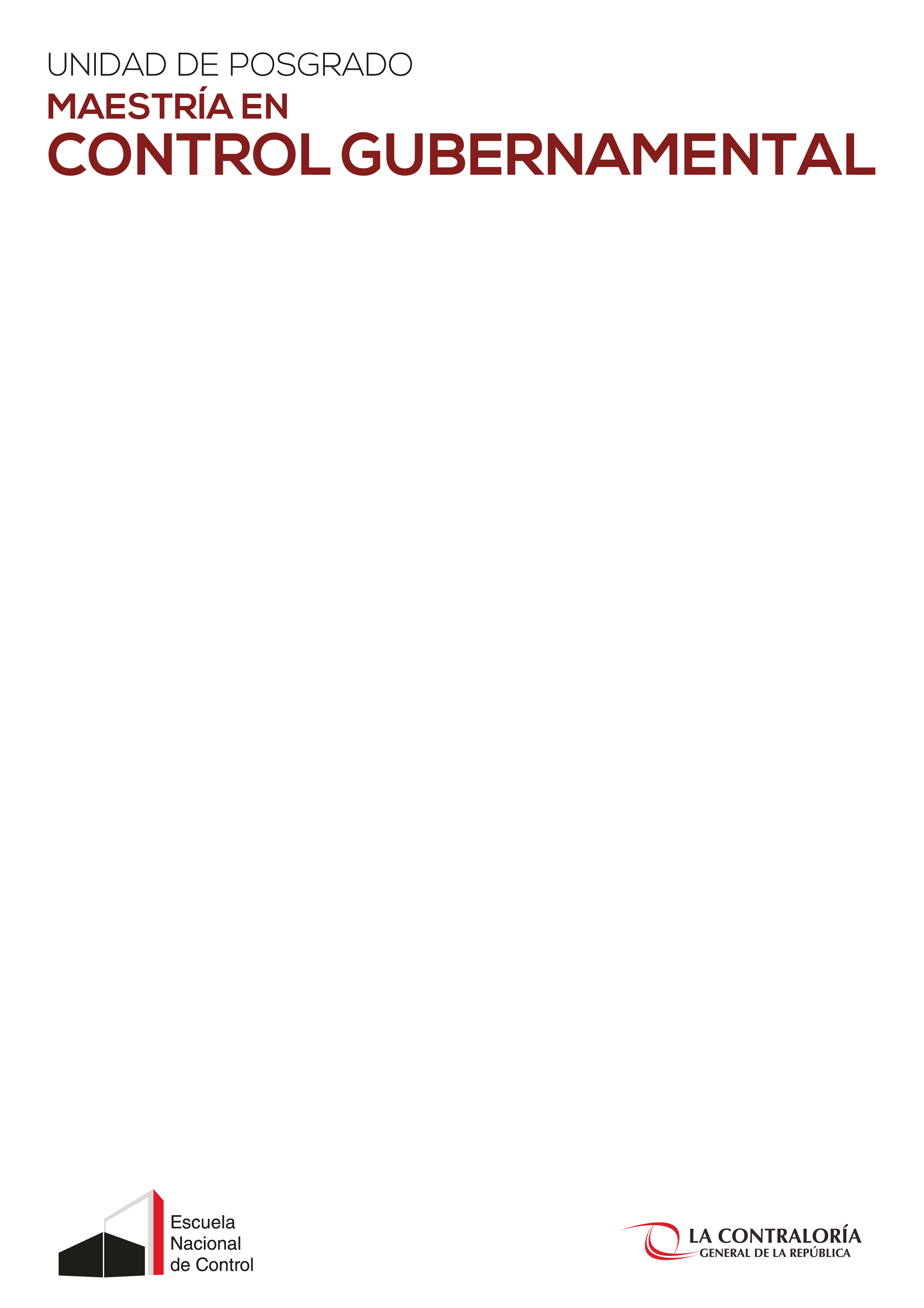 DECLARACIÓN JURADA N° 1Señores:ESCUELA NACIONAL DE CONTROL-CGRPresente.-Yo …………………………………………….……………………………………………………………., identificado con DNI N°……………………………..………..……, con domicilio legal en ……………………………..…………………………. ……………………………………………………………….…………Distrito……………………………….……………..……….. Declaro Bajo Juramento, que los documentos presentados como parte de mi currículo vitae son verdaderos, los cuales pongo a consideración de la Comisión de Admisión para la Maestría en Control Gubernamental.Lince,………./………./ 2018_____________________________					      FIRMADECLARACIÓN JURADA N° 2Señores:ESCUELA NACIONAL DE CONTROL-CGRPresente.-Yo …………………………………………….……………………………………………………………., identificado con DNI N°……………………………..………..……, con domicilio legal en ……………………………..…………………………. ……………………………………………………………….…………Distrito……………………………….……………..……….. Declaro Bajo Juramento, no estar comprendido en ningún comportamiento que ponga en duda mi integridad ética:No tener sanción administrativa vigente en el Registro Nacional de Proveedores para contratar con el Estado.No tener antecedentes penales, policiales y judiciales.No haber sido condenado por delito doloso con sentencia de autoridad de cosa juzgada.No estar consignado en el Registro Nacional de Sanciones de Destitución y Despido.No estar consignado en el Registro de Deudores Alimentarios Morosos.No tener pendiente el pago de una reparación civil impuesta por una condena ya cumplida.Lince,………./………./ 2019_____________________________					      FIRMADECLARACIÓN JURADA N° 3Señores:ESCUELA NACIONAL DE CONTROL-CGRPresente.-Yo…………………………………………….……………………………………………………………., identificado con DNI N°……………………………..………..……, con domicilio legal en……………………………..………………………….. ……………………………………………………………….…………Distrito……………………………….……………..……….. Declaro Bajo Juramento, conocer a cuánto asciende el costo y condiciones de la maestría en Control Gubernamental y que cuento con los recursos suficientes para cubrir el pago de las mensualidades por dicha maestría, los cuales pongo a consideración de la Comisión de Admisión para la Maestría en Control Gubernamental.Lince,………./………./ 2019_____________________________					      FIRMA